О Совете  профилактикиОбщие положения.Настоящее Положение создано на основе:- Конвенция ООН о правах ребенка от 20 ноября 1989 г.;- Конституция РФ от 12 декабря 1994 г.;- Закон «Об образовании в Российской Федерации»  №273-ФЗ от 29.12.2012 г.;- Семейный кодекс РФ от 29 декабря 1995 г. № 223ФЗ (в ред. От 21.07.2007 г.);- Федеральный закон РФ «Об основных гарантиях прав ребенка в Российской Федерации» от 24.07.1998 г. № 124ФЗ (в ред. от 30.06.2007 г.);- Федерального закона от 24.06.1999 года № 120-ФЗ «Об основах системы профилактики безнадзорности и правонарушений несовершеннолетних»; - постановления комиссии по делам несовершеннолетних и защите их прав при Правительстве Ханты-Мансийского автономного округа-Югры от 21.12.2011 года «Об утверждении Регламента межведомственного взаимодействия субъектов системы профилактики безнадзорности и правонарушений несовершеннолетних и иных органов и организаций в  Ханты-Мансийском автономном округе-Югре при выявлении, учёте и организации индивидуальной профилактической работы с несовершеннолетними и семьями, находящимися в социально-опасном положении  и  иной трудной жизненной ситуации»;- Устав МОСШ п. Лыхма.1.2  Общее руководство деятельностью Совета профилактики осуществляет директор школы, в его отсутствие – заместитель директора по учебно-воспитательной работе.	1.3. В Совет профилактики входят: директор МОСШ п. Лыхма, заместитель директора по учебно-воспитательной работе, заместитель директора по воспитательной работе социальный педагог, педагог-психолог, представитель родительской общественности, участковый инспектор сельского поселения, глава администрации сельского поселения.1.4. На заседание Совета профилактики приглашаются классные руководители, учителя-предметники, представители правоохранительных органов, общественных организаций.1.5. Состав Совета профилактики, его председатель и секретарь утверждается приказом директора школы.Задачи Совета профилактики2.1. Деятельность Совета профилактики основывается на принципах: - законности, демократизма и гуманного обращения с  несовершеннолетними; - индивидуального подхода к учащимся и их семьям;- соблюдения конфиденциальности полученной информации;- обеспечения ответственности должностных лиц и граждан за нарушение прав и законных интересов несовершеннолетних.2.2.  Профилактика безнадзорности и правонарушений среди обучающихся школы;- выявление и пресечение случаев вовлечения несовершеннолетних в преступную или антиобщественную деятельность;- выявление и устранение причин и условий, способствующих безнадзорности несовершеннолетних, совершению ими преступлений, правонарушений, антиобщественных действий;2.3. Обеспечение механизма взаимодействия школы с субъектами системы профилактики безнадзорности и правонарушений несовершеннолетних:- территориальная комиссия по делам несовершеннолетних, защите их прав  при администрации  Белоярского района (далее – территориальная комиссия); - управление социальной защиты населения по  Белоярскому району (далее – УСЗН); - бюджетное учреждение Ханты – Мансийского автономного округа – Югры «Комплексный центр социального обслуживания нас еления «Милосердие» (далее – БУ СОН «Милосердие»);  - комитет по образованию администрации  Белоярского района (далее - КО); -  управление  опеки и попечительства администрации Белоярского района (далее –  УОиП); - комитет по здравоохранению и социальной политике администрации  Белоярского района (далее –  КЗиСП); - муниципальное бюджетное учреждение здравоохранения «Белоярская центральная районная больница » (далее - МБУС БЦРБ); -  комитет  по делам молодежи  физической культуре и спорту  администрации  Белоярского района (далее – КДМФиС); - комитет по культуре администрации Белоярского района (далее - КК); - отдел Министерства внутренних дел России по Белоярскому району (далее – ОМВД по  Белоярскому району); -  казенное учреждение Ханты – Мансийского автономного округа – Югры « Белоярский центр занятости населения» (далее –  ЦЗН).2.4. Оказание помощи родителям (законным представителям) по вопросам воспитания детей.Организация деятельности Совета профилактики	3.1 Заседания Совета профилактики проводятся однократно в один из учебных периодов учебного года.	3.2 Экстренное (внеочередное) заседание Совета профилактики может быть созвано по распоряжению директора школы, решению большинства его членов.3.3. План работы  Совета профилактики составляется на учебный год с учетом нормативных документов, целевой программы развития воспитательной системы школы.3.4. Решения Совета профилактики доводятся до сведения педагогического коллектива, учащихся, родителей (законных представителей) на оперативных совещаниях, общешкольных и классных родительских собраниях.3.5. Деятельность Совета профилактики строится во взаимодействии с комиссией по делам несовершеннолетних и защите их прав при органе местного самоуправления, заинтересованными ведомствами, учреждениями, общественными организациями, проводящими профилактическую воспитательную работу, а также с психологической службой школы и района.3.6. Решения, принятые Советом профилактики  по постановке, снятию с внутришкольного учета  учащихся, по ведению индивидуальных профилактических и реабилитационных программ реализуются через приказы директора школы. 3.7. Алгоритм действий Совета по профилактике правонарушений по факту совершения ребенком правонарушения:- поступление информации от субъектов профилактики о совершении ребенком
правонарушении;-  информирование всех лиц, заинтересованных в профилактической работе, по данному факту (педагогический коллектив, родителей);-  внесение полной информации о несовершеннолетнем, совершившем общественно-опасное деяние до достижения возраста уголовной ответственности, в карту учета;- постановка несовершеннолетнего на внутришкольный учет, на основании решения заседания территориальная комиссия по делам несовершеннолетних, защите их прав  при администрации  Белоярского района;- выдвижение предложений по проведение индивидуальной  реабилитационной работе с несовершеннолетним  с привлечением всех специалистов системы профилактики.- при необходимости подготовка и направление материала в комиссию по делам
несовершеннолетних и защите их прав.Основные функции Совета профилактикиКоординация деятельности субъектов управления, специалистов служб  со-провождения, классных руководителей, родителей (законных представителей), представителей внешкольных организаций по направлениям профилактики безнадзорности и правонарушений, вопросам охраны прав ребенка.Рассмотрение представлений классных руководителей, социального педагога о постановке учащихся на внутришкольный учет и принятие решений по данным представлениям.Оказание консультативной, методической помощи родителям (законным представителям) в воспитании детей.Организация и оказание содействия в проведении различных форм работы по профилактике безнадзорности и правонарушений среди обучающихся в школе, охране прав детей. Обсуждение анализа результатов деятельности классных руководителей по профилактике безнадзорности и правонарушений валеологической и психической службы по работе с детьми «группы риска».Рассмотрение конфликтных ситуаций, связанных с нарушением локальных актов школы, с проблемами межличностного общения участников образовательного процесса в пределах своей компетенции.Привлечение специалистов – врачей, психологов, работников правоохранительных органов, других специалистов к совместному разрешению вопросов, относящихся к компетенции Совета по профилактике безнадзорности и правонарушений среди обучающихся.Подготовка ходатайств в Совет школы о решении вопроса, связанного с дальнейшим пребыванием учащихся - правонарушителей в школе в соответствии с действующим законодательством.Обсуждение вопросов пребывания детей в неблагополучных семьях, подготовка соответствующих ходатайств в органы опеки и попечительстваДокументация и отчетностьЗаседания и решения Совета профилактики протоколируются социальным педагогом и хранятся в его делопроизводстве.Отчеты о результатах проводимой профилактической, реабилитационной работы заслушиваются на педагогических советах, материалы результатов деятельности входят в общий анализ деятельности школы за учебный год.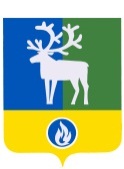 УТВЕРЖДЕНО               приказом директора школы                   от   11.10.2013г.   №369                                      ПРИНЯТО        на педагогическом Совете школы.        Протокол № 1 от 11.10.2013г.Белоярский районХанты-Мансийский автономный округ – ЮграМуниципальное автономноеобразовательное учреждение Белоярского района«Общеобразовательная средняя (полная) школаП.Лыхма»(МОСШ № 1 г. Белоярский)УТВЕРЖДЕНО               приказом директора школы                   от   11.10.2013г.   №369                                      ПРИНЯТО        на педагогическом Совете школы.        Протокол № 1 от 11.10.2013г.(МОСШ п.Лыхма)УТВЕРЖДЕНО               приказом директора школы                   от   11.10.2013г.   №369                                      ПРИНЯТО        на педагогическом Совете школы.        Протокол № 1 от 11.10.2013г.ПОЛОЖЕНИЕ  УТВЕРЖДЕНО               приказом директора школы                   от   11.10.2013г.   №369                                      ПРИНЯТО        на педагогическом Совете школы.        Протокол № 1 от 11.10.2013г.УТВЕРЖДЕНО               приказом директора школы                   от   11.10.2013г.   №369                                      ПРИНЯТО        на педагогическом Совете школы.        Протокол № 1 от 11.10.2013г.